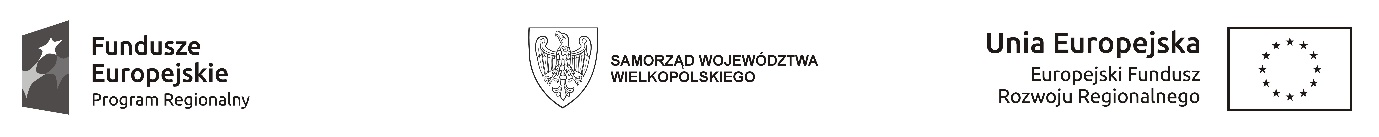 Zawiadomienie o wyborze oferty najkorzystniejszej
Dotyczy postępowania o udzielenie zamówienia pn. „Instalacja paneli fotowoltaicznych, Zakup i instalacja 2 ławek solarnych, ogródka meteo, edukacyjnej turbiny wiatrowej w Szkole Podstawowej w Cerekwicy ”                                                            Część II zamówienia. Zakup i instalacja urządzeń edukacyjno – aktywizujących ( 2 ławki solarne, ogródek meteo, edukacyjna turbina wiatrowa)Działając na podstawie art. 253 ust.1  ustawy z dnia 11 września 2019roku Prawo zamówień publicznych ( Dz. U. z 24.10.2019 roku, poz. 2019 ze zm.) zwanej dalej PZP, Zamawiający informuje,
że w prowadzonym  przez Gminę Rokietnica  z siedzibą  przy ul. Golęcińskiej 1, 62-090 Rokietnica postępowaniu o udzielenie zamówienia publicznego  prowadzonego w trybie podstawowym  bez przeprowadzenia negocjacji wybrano ofertę złożoną przez firmę:
                                              SMARTTA Sp. z o.o.
                             ul. Wyspiańskiego 48, 42-160 Krzepice 
                         z ceną  49 323,00   PLN  brutto i okresem  gwarancji - 24 m-ce
Oferta ww. Wykonawcy została uznana za najkorzystniejszą na podstawie kryteriów oceny ofert określonych w  Specyfikacji  Warunków  Zamówienia. 
Wykonawca  przedłożył wymagane oświadczenia  o  spełnieniu warunków  udziału w postępowaniu oraz  braku podstaw do wykluczenia.
Cena oferty mieści się w kwocie, jaką Zamawiający może przeznaczyć na sfinansowanie zamówienia.
Do postępowania złożono  3  oferty  przetargowe.
Oferta Nr 1
METEOLAB Sp. z o.o. ul. Jeziorna 86, 43 - 230 Goczałkowice  Zdrój
Liczba otrzymanych punktów w kryterium cena – 34,21
Liczba otrzymanych punktów w kryterium  okres gwarancji – 40
Łączna ilość otrzymanych punktów – 74,21
Oferta Nr 2
AKADEMIA SŁOŃCA Krzysztof Frąszczak ul. Św. Czesława 8/13, 61-575 Poznań
Liczba otrzymanych punktów w kryterium cena – 37,21
Liczba otrzymanych punktów w kryterium  okres gwarancji – 40
Łączna ilość otrzymanych punktów – 77,21
Oferta Nr 3
SMARTTA Sp. z o.o. ul. Wyspiańskiego 48, 42-160 Krzepice
Liczba otrzymanych punktów w kryterium cena – 60
Liczba otrzymanych punktów w kryterium  okres gwarancji – 20
Łączna ilość otrzymanych punktów – 80,00

3. Na podstawie art. 253 ust.1 PZP Zamawiający informuje, że z postępowania  nie 
odrzucono oferty  żadnego  Wykonawcy.
                                                                
                                                                                                                  Zatwierdził:
                                                                                                            Wójt Gminy Rokietnica
                                                                                                                 Bartosz DerechNr RI.271.6.2021Rokietnica, dn. 28.07.2021 r.